Virginia Society of Medical Assistants				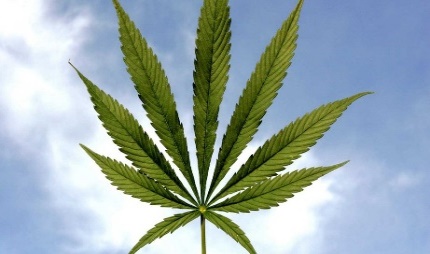 Continuing Education Zoom Session:   Cannabis and How it Relates to the Medical PracticeJuly 10th, 9-11 a.m.- 2 CEU’s Presented by Barbara J. Ochester, EdD candidate MSN, BSN, RNClinical Director, RevCanna MDEducator/SpeakerStep 1: You must register and pay before July 5th.  Complete registration form below and return with check to:Tanisha Farissier, CMA (AAMA), 1724 Featherstone Drive, Midlothian, VA 23112.  Or send payment through PAYPAL to vasmainfo@gmail.com & email registration form to tfarissier@gmail.com Step 2: A link to the Zoom session will be emailed to you after the form and payment are received.  If you have questions, contact Deb Benson, CMA (AAMA) at donaldbenson07@comcast.netName and credential:  ____________________________________________Address:  ____________________________________________________________________________________________________________________Membership Number:  _________________If nonmember, last four of social ______________Email address:  _________________________________________________Member $10.00Nonmember $20.00